Феденёва Татьяна Алексеевна, заведующая хозяйством и ответственная по охране трудаМАДОУ №1 «Детский сад Будущего» приняла участие и заняла первое местов городском смотр-конкурсе на звание «Лучший уполномоченный по охране труда первичной профсоюзной организации - 2018»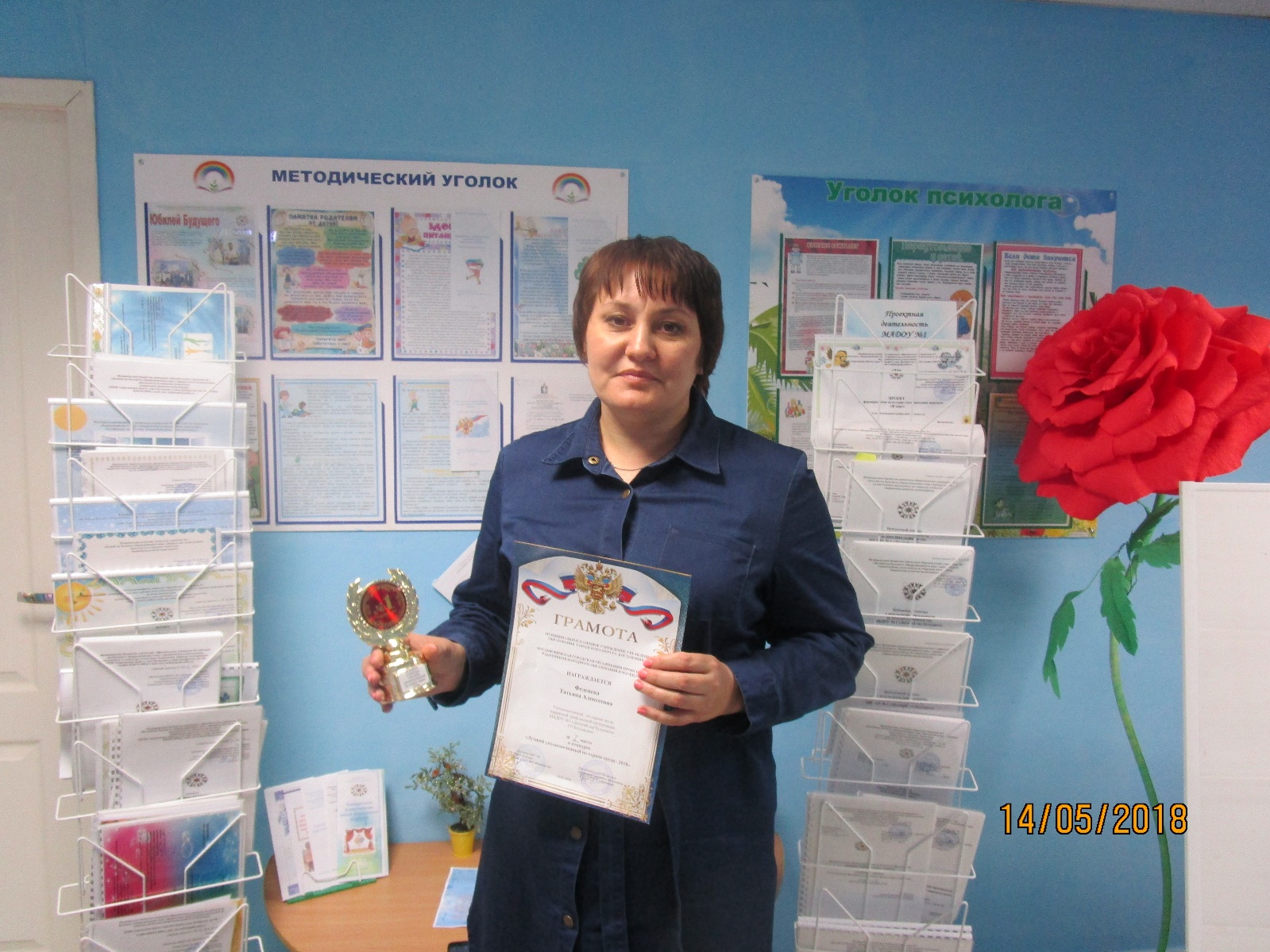 